Spirometric criteria for airway obstruction: use percentage of FEV1 ratio as a Pulmonary function test for asthmatic patients in Basrah ,  IraqIhsan Edan Alsaimary  , Falih Hmood Mezban  University of Basrah, College of medicine ,Department  of Microbiology, Basrah, IraqKey words: Pulmonary function test, human bronchial asthmaSummary:      This study aimed to describe the clinical features  of  patients asthma in Basrah south in Iraq . The pulmonary function test  result  was recorded below (70%) in all age groups. The study of pulmonary function test includes study of parameter FEV1.0 showed that age group2  record (63%) for male only, other age groups recorded following rate for male and female respectively (61.17 and 65.85%) ,(61.88 and 49.50%)and (68.75 and 63.50 %) for age group 3,4 and 5 respectively according to statistical analysis.Correspondence: Professor Dr .Ihsan Edan A. AlsaimaryUniversity of Basrah, Collage of Medicine, Department of Microbiology, Basrah, Iraq.  E-mails:  ihsanalsaimary@gmail.com      mobile:  009647801410838Introduction:       Asthma is a complex respiratory disease in which genetic predisposition, environmental and immunological influences interfere with each other (Edwards ,et al., 2012). It is considered one of the most prevalent chronic diseases, affecting approximately 300 million individuals (Masoli, et al., 2004) and causing an estimated 250,000 deaths each year (Bateman, et al., 2008). In addition, it is projected that by 2025, the global asthma burden will rise by 100 million people due to a growing Westernized lifestyle and urbanization in developing countries (Masoli, et al., 2004). The 'hygiene theory' was originally attributed to an increase in the prevalence of allergic diseases, including asthma, indicating that decreased exposure to microbes during the first years of life plays a role in the development of allergic diseases (Strachan, 1989, 2000). While this theory is generally accepted, studies have shown that the increased incidence of asthma, rhinitis, or Neurodermitis does not completely account for decreased microbial exposure (Mallol, 2008; Brooks ,et al.,2013 and Kramer et al., 2013). Asthma is a widespread illness globally and affects individuals of all ages, This condition usually occurs in infancy and is characterized by variable symptoms of wheeze, dyspnea, and chest tightness caused by air flow obstruction (fully reversible) (GINA, 2015  and Bisgaard & Bonnelykke,2010).Materials and methodsSamples           A total of (312) patients (149 males and 163 females) of various age groups were included in this Case –control study. The patient was examined, and diagnosed as asthma under supervision of the Physician. The study was carried out during a period from July 2018 to January 2020.The grouping of patient          Male& Female patients were divided into five groups according to (Falk, 1993; Herd,et al.,1996 ; Nishioka,1996 and charman&Williams,2002) Group 1: 1- 11 yearsGroup 2: 12 – 2o yearsGroup 3: 21- 3o yearsGroup 4: 31 – 4o yearsGroup 5: above 4o yearsControl group        A total of (204) healthy individual (81 males  and 123 females) with out any features of asthma or  any allergic to be compared with asthmatic patient in genetic and immunological studies.Statistical analysisStatistical analysis is done by using statistical package for social sciences(SPSS) software version 11, the chi square test, univariate and multivariate logistic regression analysis, the ANOVA analysis were applied for correlation between each study parameter, and the difference between two proportion by T- tests were used to assess the significance of difference between groups,P-Value less than 0.05 was considered as  Statistically significance(S). P-value < 0.01 as highly significant(HS).and P-value >0.001 as extremely significant(ES).THE RESULTS                                                                                     Pulmonary function testThe study of pulmonary function test includes study of parameter FEV1.0 illustrate in Fig (3-1) showed that age group2  record (63%) for male only, other age groups recorded following rate for male and female respectively (61.17 and 65.85%) ,(61.88 and 49.50%)and (68.75 and 63.50 %) for age group 3,4 and 5 respectively according to statistical analysis. Figure(3-1) Ratio of  FEV1.0 for each male and female in various age group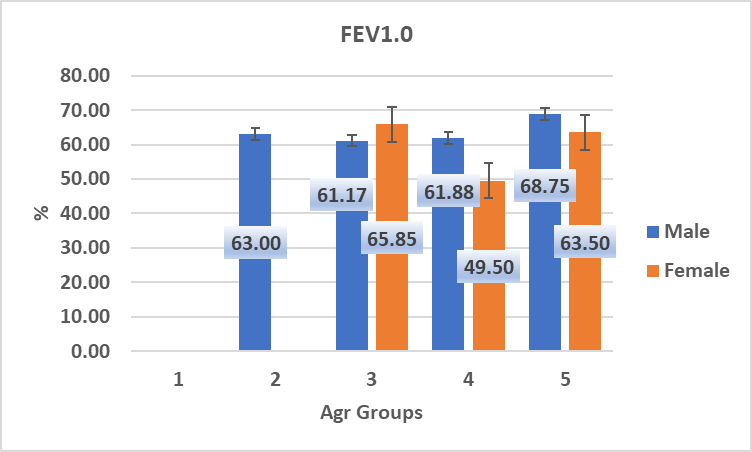 P<0.05Discussion:Asthma is characterized by reversible airflow obstruction. FEV1 is considered the main parameter to evaluate bronchial obstruction. Beers M and Berkow R.(1999). In our study, there was a highly statistically significant decrease in the FEV1 values among the asthmatics group with a mean of 64.04 ± 17.096 (P-value < 0.05). Also, there was a negative correlation between FEV1 and the severity of asthma symptoms. the researcher believe this result may be in ability of the lung to do its job due to the presence of narrowing or blockage in the air way resulting as a reaction to allergens. Our results agreed with Leskela et al.(2013). who found that more than 50% of the patients with AR had impaired pulmonary function parameters. Similar results were reported by (Jafari,M,2016; Tantilipikorn et al.,2016; Ciprandi et al.2011 and Anand et al.2016).Reference Aaron, S. D.; Vandemheen, K. L.; FitzGerald, J. M.; Ainslie, M.; Gupta, S.; Lemière, C.; Field, S. K.; McIvor, R. A.; Hernandez, P. and Mayers, I. (2017). Reevaluation of diagnosis in adults with physician-diagnosed asthma. JAMA., 317(3), 269–279.Adams, K. E. and Rans, T. S. (2013). Adverse reactions to alcohol and alcoholic beverages. Annals of Allergy, Asthma and Immunology, 111(6), 439–445. Agache, I., Ciobanu, C., Agache, C. and Anghel, M. (2010). Increased serum IL-17 is an independent risk factor for severe asthma. Respiratory medicine, 104(8):1131-1137.Agarwal, R. (2011). Severe asthma with fungal sensitization. Current Allergy and Asthma Reports, 11(5), 403.Ahmadi, M.; Rahbarghazi, R.; Aslani, M. R.; Shahbazfar, A. A.; Kazemi, M. and Keyhanmanesh, R. (2017). Bone marrow mesenchymal stem cells and their conditioned media could potentially ameliorate ovalbumin-induced asthmatic changes. Biomedicine & Pharmacotherapy.; 85: 28–40.Al Niami, B.F.(1990) . immunological assessment of adult male asthmatic patients. MSc Dissertation, University of Baghdad .Alnahas, S.; Hagner, S.; Raifer, H.; Kilic, A.; Gasteiger, G.; Mutters, R.; Hellhund, A.; Prinz, I.; Pinkenburg, O.; Visekruna, A. and Garn, H. (2017). IL-17 and TNF-α are key mediators of Moraxella catarrhalis triggered exacerbation of allergic airway inflammation. Frontiers in immunology. 8: 1562.AlDhaheri, Hussein N., Ihsan E. AlSaimary and Murtadha M. ALMusafer.  PREVALENCE, INCIDENCE ESTIMATION, RISK FACTORS OF PROSTATITIS IN SOUTHERN IRAQ: CASE-CONTROL OBSERVATIONAL STUDY. EUROPEAN JOURNAL OF PHARMACEUTICAL AND MEDICAL RESEARCH. 2020,7(12), 47-55AlSaimary, Ihsan E Hussein N AlDhaheri and Murtadha M ALMusafer. Immunomolecular Expression of TLR1 and TLR2 Genes Related With Prostatitis. Journal of Biotechnology &Bioinformatics Research . Volume 2(4): 1-4AlDhaheri Hussein N. , Ihsan E. AlSaimary Murtadha M. ALMusafer. Estimation of prostate specific antigen (PSA) concentrations in patients with prostatitis by fully automated ELISA technique. Journal of Medical Research and Health Sciences 3 (11), 1100-1103 (2020)  DOI: https://doi.org/10.15520/jmrhs.v3i11.279AlDhaheri Hussein N. , Ihsan E. A. Alsaimary ,  Murtadha M. ALMusafer .Flow Cytometric detection of Toll Like receptors on blood cells among patients with prostatitis. Journal of Medical Research and Health Sciences . 3 (11), 1116-1121 (2020) DOI: https://doi.org/10.15520/jmrhs.v3i11.279AL-SAIMARY IHSAN E . ALLERGIC DISEASES AMONG BASRAH  POPULATION DURING 2013 -2014  . PYREX JOURNAL OF MICROBIOLOGY AND BIOTECHNOLOGY RESEARCH .1(1):1-17.  2015Falih hmood mezban, Ihsan edan alsaimary . 2016 . Significance of Skin test reactivity to aeroallergens in patients with chest and skin allergies in basrah through 2014 and 2015. Basic Research Journal of Microbiology. Vol. 3(6)Alyasin, S., Karimi, M.H., Amin, R., Babaei, M. and Darougar, S.(2013). Interleukin-17 gene expression and serum levels in children with severe asthma. Iranian journal of immunology, 10(3):177-185.Amelink, M.; De Nijs, S.B.; De Groot, J.C.; Van Tilburg, P.M.; Van Spiegel, P.I.; Krouwels, F.H.; Lutter, R.; Zwinderman, A.H.; Weersink, E.J.; Ten Brinke, A.;  Sterk, P.J. and Bel,  E.H.(2013). Three phenotypes of adult‐onset asthma Allergy: 68(5): 674-680. Barczyk, A.; Pierzchala, W.; Sozanska, E.(2003). Interleukin-17 in sputum correlates with airway hyperresponsiveness to methacholine.Resp. Med, 97:726-733.Barnes, P. J. (2008). The cytokine network in asthma and chronic obstructive pulmonary disease. The Journal of Clinical Investigation, 118(11), 3546–3556. Barnett, S.B. and Nurmagambetov, T.A.(2011). Costs of asthma in the United States: 2002-2007. J. Allergy Clin. Immunol.;127(1):145-52.Bateman, E. ; Hurd, S.; Barnes, P.; Bousquet, J.; Drazen, J. ; FitzGerald, M.; Gibson, P.; Ohta, K.; O'byrne, P. and Pedersen, S E.,(2008). Global strategy for asthma management and prevention: GINA executive summary. Eur. Respir. J.;31(1):143-78.Batra, V.; Musani, A. I.; Hastie, A. T.; Khurana, S.; Carpenter, K. A.; Zangrilli, J. G. and Peters, S. P. (2004). Bronchoalveolar lavage fluid concentrations of transforming growth factor (TGF)‐β1, TGF‐β2, interleukin (IL)‐4 and IL‐13 after segmental allergen challenge and their effects on α‐smooth muscle actin and collagen III synthesis by primary human lung fibroblasts. Clinical and Experimental Allergy, 34(3), 437–444.